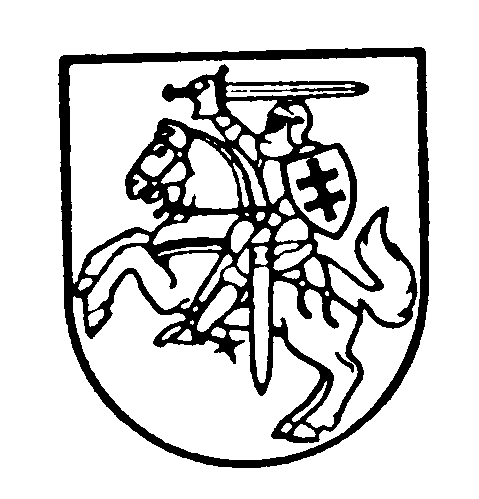 DĖL VYKDOMŲJŲ DOKUMENTŲ PATEIKIMO202................  Nr. 	Siunčiame Jums vykdomuosius dokumentus suskaitmeninti ir pateikti į Antstolių informacinę sistemą antstoliams vykdyti.	Patvirtiname, kad pateikiami išieškojimui vykdomieji dokumentai nėra įvykdyti ir turi būti vykdomi priverstine tvarka.Dokumentų originalai bus siunčiami registruotu paštu.PRIDEDAMA: 1.2.3.----------------------------------------------------------------------------------------------------------- (pavadinimas)----------------------------------------------------------------------------------------------------------------------------------------------------------------------------------------------------------------------(rekvizitai)Lietuvos antstolių rūmamsKonstitucijos pr. 1509319 VilniusVykdomojo dokumento dataVykdomojo dokumento numerisVykdomąjį dokumentą siunčiantį institucijaVykdomąjį dokumentą išdavusi institucijaSkolininko vardas ir pavardė/ pavadinimasSkolininko asmens kodasSkolininko adresasIšieškotina suma Institucijos specialisto pareigosVardas, pavardė                     Telefono Nr.           